Советы по воспитанию мальчика и девочки
Каждый родитель хочет воспитать своего ребенка порядочным и самодостаточным человеком. Как это сделать? На этот вопрос нельзя дать какого-то конкретного ответа, только советы. Но как бы Вы не воспитывали своего мальчика или девочку, помните о том, что, прежде всего ему нужно Ваше внимание! А когда это внимание связано еще и с приключением, ребенок тогда воспринимает связь с родителями еще более тесно. 
Таким замечательным и настоящим приключением является Ваша совместная ночевка в гостях. Ночуя у бабушек и дедушек, кузенов, а также у друзей, ребята знакомятся с культурой, а также бытом других семей, изучают правила, которые приняты в других семьях, едят еду, которая приготовлена не так как дома, играют на незнакомой или на новой территории. Ребенок, если знает о том, что будет ночевать вне дома, ожидает от такой ночевки особого веселья. Кроме того, ведь в гостях можно подольше не спать. Подольше разговаривать о разном, даже тогда, когда свет уже выключат. Это касается детей обоих полов. Поэтому на вопрос, как воспитывать мальчика или девочку, ответить можно так – самостоятельными!
А если ночевка ребенка вне дома будет еще без родителей, то такая ночевка является самым настоящим опытом самостоятельности! 
Если ребенок просится с ночевкой к родственникам, родители, как правило, не запрещают ему этого. Еще лучше, если к такой ночевке родители подготовят ребенка сами. Если Вы решились оставить Ваше чадо у бабушек с дедушками с ночевкой и без Вас, то лучше всего это делать постепенно. Первоначально лучше всего провести вместе несколько суток. Два или три дня вполне достаточно для того, чтобы ребенок освоился на новом месте, и у него пропал естественный страх остаться на ночь без родителей. Более того, ребенок, таким образом, привыкнет спать без мамы и папы, спать на новом месте, и его сон будет крепок.
А что делать, когда ребенок просится остаться на ночь у одноклассника, своего школьного друга? Сомнения родителей здесь вполне понятны. В родственниках мы уверены, а вот семью пригласившего Вашего ребенка к себе Вы можете просто не знать! Если в доме этой семьи до полуночи смотрят телепередачи, и совсем не ограничивают доступ детей к компьютеру? Если в этой семье живет собака, Ваш ребенок аллергик, а к тому же у него аллергическая реакция на шерсть? Как поступить в этом случае? В первую очередь Вам следует познакомиться с родителями «принимающей стороны». Сходите друг к другу в гости, тогда Вы узнаете правила и традиции, которые приняты в этой семье. Увидите сами, каковы их взгляды на то, как воспитывать девочку или мальчика, как вообще они относятся к воспитательному процессу.
Вы можете попросить при необходимости ограничить Вашего ребенка, например в сладостях, или в просмотре мультфильмов, так как это необходимо для соблюдения рекомендаций окулиста. Лишь только в том случае, когда Вы будете уверены в том, что Ваш ребенок будет находиться в «надежных руках», только в таком случае можно оставить его на ночь в той семье, которую он хочет посетить с ночевкой. Иможно дать с собой ребенку его детские игрушки.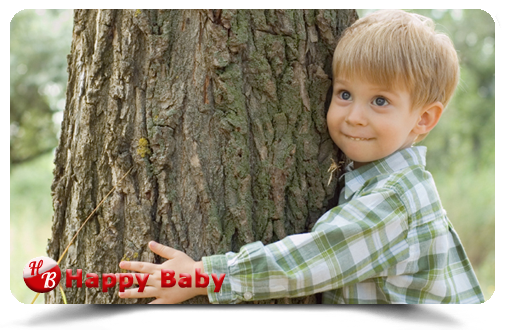 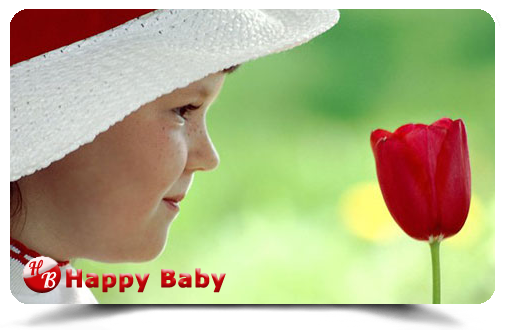 Еще один важный момент! Оставайтесь на связи! Обменяйтесь номерами телефонов и договоритесь о том, что Вы будете созваниваться для того, чтобы быть в курсе, как дела. Это важно! Ведь даже если у ребенка и есть свой мобильный телефон, заигравшись, он может просто забыть позвонить Вам. Поэтому лучше всего о звонках договариваться со взрослыми. Ребенку следует объяснить, что его мобильный телефон всегда должен быть включенным, и что он всегда сможет Вам позвонить, а Вы можете за ним приехать, если что-то в гостях пойдет не так.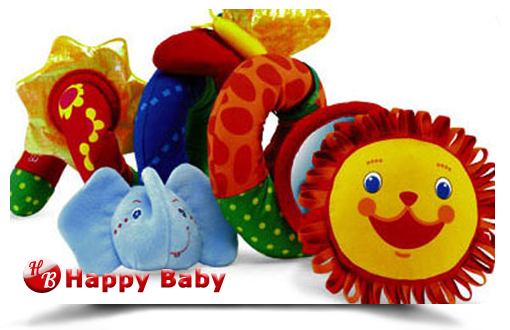 